П О С Т А Н О В Л Е Н И Е	В соответствии с Положением о наградах и почетных званиях Петропавловск-Камчатского городского округа от 24.07.2008 № 51-нд,     Постановлением Главы Петропавловск-Камчатского городского округа от 31.10.2013 № 165 «О представительских расходах и расходах, связанных с приобретением подарочной и сувенирной продукции в Городской Думе Петропавловск-Камчатского городского округа»,     ПОСТАНОВЛЯЮ:за особые личные заслуги, разумную инициативу, усердие и отличие по службе, примерную воинскую дисциплину и в честь профессионального праздника День морской пехоты наградить Почетной грамотой Главы Петропавловск-Камчатского городского округа (в рамке) военнослужащих войсковой части 10103:  ГлаваПетропавловск-Камчатскогогородского округа                                                                           К.Г. Слыщенко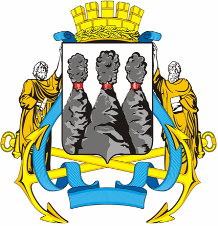 ГЛАВАПЕТРОПАВЛОВСК-КАМЧАТСКОГОГОРОДСКОГО ОКРУГА18 ноября 2013 г. № 179О награждении  Почетной грамотой Главы Петропавловск-Камчатского городского округа военнослужащих войсковой части 10103Полякова Алексея Валентиновича- ЗКВ КО 2 роты морской пехоты батальона морской пехоты 3 отдельного полка, старшего сержанта;Юрчик Вадима Анатольевича- радиотелефониста взвода связи батальона морской пехоты 3 отдельного полка, младшего сержанта.